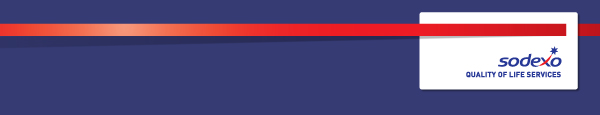 Function:Function:Function:Function:Service OperationsService OperationsService OperationsService OperationsService OperationsService OperationsService OperationsService OperationsService OperationsJob:  Job:  Job:  Job:  Mobilisation Manager Mobilisation Manager Mobilisation Manager Mobilisation Manager Mobilisation Manager Mobilisation Manager Mobilisation Manager Mobilisation Manager Mobilisation Manager Position:  Position:  Position:  Position:  Job holder:Job holder:Job holder:Job holder:Date (in job since):Date (in job since):Date (in job since):Date (in job since):Immediate manager 
(N+1 Job title and name):Immediate manager 
(N+1 Job title and name):Immediate manager 
(N+1 Job title and name):Immediate manager 
(N+1 Job title and name):Dave Deasy – Head of Mobilisation  - Technical ServicesDave Deasy – Head of Mobilisation  - Technical ServicesDave Deasy – Head of Mobilisation  - Technical ServicesDave Deasy – Head of Mobilisation  - Technical ServicesDave Deasy – Head of Mobilisation  - Technical ServicesDave Deasy – Head of Mobilisation  - Technical ServicesDave Deasy – Head of Mobilisation  - Technical ServicesDave Deasy – Head of Mobilisation  - Technical ServicesDave Deasy – Head of Mobilisation  - Technical ServicesAdditional reporting line to:Additional reporting line to:Additional reporting line to:Additional reporting line to:N/AN/AN/AN/AN/AN/AN/AN/AN/APosition location:Position location:Position location:Position location:UK and Ireland - No fixed place of work  -  with Extensive travelUK and Ireland - No fixed place of work  -  with Extensive travelUK and Ireland - No fixed place of work  -  with Extensive travelUK and Ireland - No fixed place of work  -  with Extensive travelUK and Ireland - No fixed place of work  -  with Extensive travelUK and Ireland - No fixed place of work  -  with Extensive travelUK and Ireland - No fixed place of work  -  with Extensive travelUK and Ireland - No fixed place of work  -  with Extensive travelUK and Ireland - No fixed place of work  -  with Extensive travel1.  Purpose of the Job – State concisely the aim of the job.  1.  Purpose of the Job – State concisely the aim of the job.  1.  Purpose of the Job – State concisely the aim of the job.  1.  Purpose of the Job – State concisely the aim of the job.  1.  Purpose of the Job – State concisely the aim of the job.  1.  Purpose of the Job – State concisely the aim of the job.  1.  Purpose of the Job – State concisely the aim of the job.  1.  Purpose of the Job – State concisely the aim of the job.  1.  Purpose of the Job – State concisely the aim of the job.  1.  Purpose of the Job – State concisely the aim of the job.  1.  Purpose of the Job – State concisely the aim of the job.  1.  Purpose of the Job – State concisely the aim of the job.  1.  Purpose of the Job – State concisely the aim of the job.  To lead and co-ordinate all Technical Services due diligence, mobilisation and Steady State activity to enable the contracts operations team to operate in line with the contract from day oneTo lead and co-ordinate all Technical Services due diligence, mobilisation and Steady State activity to enable the contracts operations team to operate in line with the contract from day oneTo lead and co-ordinate all Technical Services due diligence, mobilisation and Steady State activity to enable the contracts operations team to operate in line with the contract from day oneTo lead and co-ordinate all Technical Services due diligence, mobilisation and Steady State activity to enable the contracts operations team to operate in line with the contract from day oneTo lead and co-ordinate all Technical Services due diligence, mobilisation and Steady State activity to enable the contracts operations team to operate in line with the contract from day oneTo lead and co-ordinate all Technical Services due diligence, mobilisation and Steady State activity to enable the contracts operations team to operate in line with the contract from day oneTo lead and co-ordinate all Technical Services due diligence, mobilisation and Steady State activity to enable the contracts operations team to operate in line with the contract from day oneTo lead and co-ordinate all Technical Services due diligence, mobilisation and Steady State activity to enable the contracts operations team to operate in line with the contract from day oneTo lead and co-ordinate all Technical Services due diligence, mobilisation and Steady State activity to enable the contracts operations team to operate in line with the contract from day oneTo lead and co-ordinate all Technical Services due diligence, mobilisation and Steady State activity to enable the contracts operations team to operate in line with the contract from day oneTo lead and co-ordinate all Technical Services due diligence, mobilisation and Steady State activity to enable the contracts operations team to operate in line with the contract from day oneTo lead and co-ordinate all Technical Services due diligence, mobilisation and Steady State activity to enable the contracts operations team to operate in line with the contract from day oneTo lead and co-ordinate all Technical Services due diligence, mobilisation and Steady State activity to enable the contracts operations team to operate in line with the contract from day one2. 	Dimensions – Point out the main figures / indicators to give some insight on the “volumes” managed by the position and/or the activity of the Department.2. 	Dimensions – Point out the main figures / indicators to give some insight on the “volumes” managed by the position and/or the activity of the Department.2. 	Dimensions – Point out the main figures / indicators to give some insight on the “volumes” managed by the position and/or the activity of the Department.2. 	Dimensions – Point out the main figures / indicators to give some insight on the “volumes” managed by the position and/or the activity of the Department.2. 	Dimensions – Point out the main figures / indicators to give some insight on the “volumes” managed by the position and/or the activity of the Department.2. 	Dimensions – Point out the main figures / indicators to give some insight on the “volumes” managed by the position and/or the activity of the Department.2. 	Dimensions – Point out the main figures / indicators to give some insight on the “volumes” managed by the position and/or the activity of the Department.2. 	Dimensions – Point out the main figures / indicators to give some insight on the “volumes” managed by the position and/or the activity of the Department.2. 	Dimensions – Point out the main figures / indicators to give some insight on the “volumes” managed by the position and/or the activity of the Department.2. 	Dimensions – Point out the main figures / indicators to give some insight on the “volumes” managed by the position and/or the activity of the Department.2. 	Dimensions – Point out the main figures / indicators to give some insight on the “volumes” managed by the position and/or the activity of the Department.2. 	Dimensions – Point out the main figures / indicators to give some insight on the “volumes” managed by the position and/or the activity of the Department.2. 	Dimensions – Point out the main figures / indicators to give some insight on the “volumes” managed by the position and/or the activity of the Department.Revenue FY13:€ n/a€ n/aEBIT growth:EBIT growth:n/aGrowth type:n/aOutsourcing rate:n/aRegion  Workforcen/an/aRevenue FY13:€ n/a€ n/aEBIT margin:EBIT margin:n/aGrowth type:n/aOutsourcing rate:n/aRegion  Workforcen/an/aRevenue FY13:€ n/a€ n/aNet income growth:Net income growth:n/aGrowth type:n/aOutsourcing growth rate:n/aHR in Region n/an/aRevenue FY13:€ n/a€ n/aCash conversion:Cash conversion:n/aGrowth type:n/aOutsourcing growth rate:n/aHR in Region n/an/aCharacteristics Characteristics Add pointAdd pointAdd pointAdd pointAdd pointAdd pointAdd pointAdd pointAdd pointAdd pointAdd point3. 	Organisation chart – Indicate schematically the position of the job within the organisation. It is sufficient to indicate one hierarchical level above (including possible functional boss) and, if applicable, one below the position. In the horizontal direction, the other jobs reporting to the same superior should be indicated.4. Context and main issues – Describe the most difficult types of problems the jobholder has to face (internal or external to Sodexo) and/or the regulations, guidelines, practices that are to be adhered to.Reduce flight risk during TUPE by engaging with affected staff at an early stage and throughout the mobilisation processH&S requirements have been met and documentedComplete technical Services due diligence and compile report for discussion with clients and account team5.  Main assignments – Indicate the main activities / duties to be conducted in the job.Oversee and support as required due diligence and mobilisation projects, capturing salient points for escalation where there are gaps and identification of process to be documented in the Technical operations guide.  Identify and document all follow up actions arising from Due Diligence and mobilisation activity and allocate to appropriate account person to be actioned. Prepare and manage contract and site specific risk register during mobilisation phase and hand these to Contract lead once steady state has been achieved. Provide training and advice on the operations guide for all assigned responsible transferring /operational staff Population of IMS / QMS folders as required Provide a phased handover and provide remote support post mobilisation6.  Accountabilities – Give the 3 to 5 key outputs of the position vis-à-vis the organization; they should focus on end results, not duties or activities.Delivering Hard Services in line with agreed timescalesMobilisation team have exited and passed control fully to operational site / contract team following acceptance of activitiesDue diligence action tracker complete and up to date prior to departureHandover document updated and sign off by account7.  Person Specification – Indicate the skills, knowledge and experience that the job holder should require to conduct the role effectivelyA recognised apprenticeship or HNC in Mechanical/Electrical Engineering or C&G, ONC, OND, NVQ 4  as above, with a commitment to undergo continuing professional development. IOSH Working Safely or equivalent,(or a willingness to undertake and complete successfully within 3 months from commencement of employment)Experience of delivering and or mobilising Hard Services contractsDemonstrable experience of successful contract mobilisation within a hard services environmentCompetent with the use of all Microsoft packages, with the ability to produce own documentation, financial spreadsheets and reportsEffective and competent presenter and communicator at all levelsHighly organised, with excellent project management experienceCollaborative, with the ability to work as part of an engaged and focused teamPriority-setting skills, with the ability to manage own time and the time of the othersCustomer focussed, dedicated to meeting and exceeding the expectations of internal and external customersFocused on setting and achieving deadlines. Results-driven and action orientedPursues everything with energy, drive and a need to finishFlexible in approach and practically – significant travel is required within the role8.  Competencies – Indicate which of the Sodexo core competencies and any professional competencies that the role requires9.  Management Approval – To be completed by document owner